Послание главы государства способствует повышению благосостояния народа24.10.2018. Вопрос повышения благосостояния народа волнует каждого.  Нельзя отрицать тот факт, что при увеличении доходов человека духовная сторона его развития будет отставать. Глава государства в своем Послании народу особо отметил необходимость духовного и экономического развития. 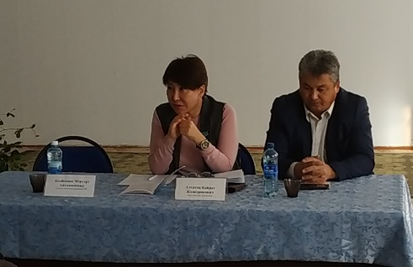 Данный аспект Послания стал предметом широкого обсуждения в рамках встречи в Кокшетауском национальном университете имени Шокана Валиханова 24 октября текущего года.  В рамках встречи с преподавателями и студентами депутат Мажилиса Парламента Республики Казахстан Казбекова Меруерт разъяснила важность Послания и его основные положения.Проректор Сейиткасымов Аманай председательствовал во время встречи с депутатом. Ректор университета Сырлыбаев Марат рассказал о достижениях учебного заведения.Студенты рассказали    о сложности трудоустройства после окончания университете. Поскольку, обучаются много студентов из южных регионов по программе «Серпин». По условиям которой, после окончания университета они должны остаться в данном регионе. С другой стороны, небольшой спрос на технические профессии, также является препятствием в трудоустройстве молодежи. На следующий день 25 октября свою очередную встречу депутат провела в Акмолинском филиале НПП «Атамекен». На встрече приняли участие предприниматели и представители предприятий-монополистов. Народный избранник рассказала об основных направлениях Послания Главы государства и особо остановилась на моментах, касающихся бизнеса.  Участники встречи обменялись мнениями относительно вопросов обеспеченности внутреннего рынка, необоснованного роста тарифов и др. 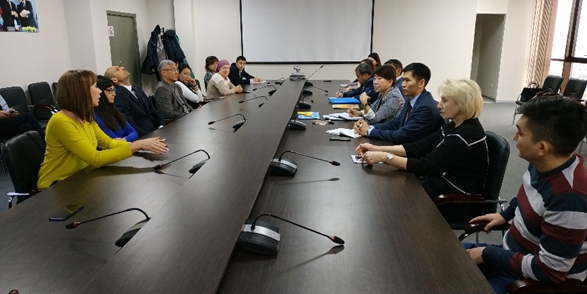 Во время встречи предприниматели поделились наболевшими проблемами. В ходе состоявшегося разговора были рассмотрены и возможные пути их решения - предприниматели попросили депутата оказать в этом возможное содействие. Также поднимались проблемы дефицита профессиональных кадров рабочих специальностей: сварщиков, экскаваторщиков, специалистов грузоподъемных механизмов. Следующая встреча депутата была в Акмолинском областном департаменте государственных доходов. Были обсуждены вопросы налоговой амнистии. "Налоговая амнистия -  мера, которая позволит содействовать решению проблем многих предпринимателей", - подчеркнула депутат.  Во время встречи был приведен пример с ТОО «Кокшетау Курылыс». Предприятие имеет налоговые задолженности, на расчетные счета и имущества предприятия наложен арест.  Все это отразилось на темпах строительных работ.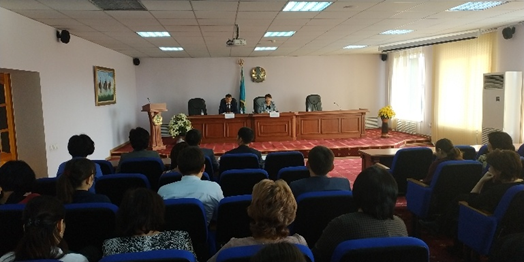 О планах по реализации поручения Президента о налоговой амнистии добросовестных предпринимателей рассказал руководитель Кокшетауского управления государственных доходов Батырхан Каримов.Сотрудники налоговой задали свои вопросы депутату не только по теме встречи, но и касательно социальной сферы. 